§2514.  Beneficiary, industrial policiesAn industrial life insurance policy shall have the name of the beneficiary designated thereon or in the application or other form if attached to the policy, with a reservation of the right to designate or change the beneficiary after the issuance of the policy, unless such beneficiary be irrevocably designated. The policy may also provide that no designation or change of beneficiary shall be binding on the insurer until endorsed on the policy by the insurer, and that the insurer may refuse to endorse the name of any proposed beneficiary who does not appear to the insurer to have an insurable interest in the life of the insured. The policy may also provide that if the beneficiary designated in the policy does not make a claim under the policy or does not surrender the policy with due proof of death within the period stated in the policy, which shall not be less than 30 days after the death of the insured, or if the beneficiary is the estate of the insured, or is a minor, or dies before the insured, or is not legally competent to give a valid release, then the insurer may make any payment thereunder to the executor or administrator of the insured, or to any relative of the insured by blood or legal adoption or connection by marriage, or to any person appearing to the insurer to be equitably entitled thereto by reason of having been named beneficiary, or by reason of having incurred expense for the maintenance, medical attention or burial of the insured. The policy may also include a similar provision applicable to any other payment due under the policy.  [PL 1969, c. 132, §1 (NEW).]SECTION HISTORYPL 1969, c. 132, §1 (NEW). The State of Maine claims a copyright in its codified statutes. If you intend to republish this material, we require that you include the following disclaimer in your publication:All copyrights and other rights to statutory text are reserved by the State of Maine. The text included in this publication reflects changes made through the First Regular and First Special Session of the 131st Maine Legislature and is current through November 1. 2023
                    . The text is subject to change without notice. It is a version that has not been officially certified by the Secretary of State. Refer to the Maine Revised Statutes Annotated and supplements for certified text.
                The Office of the Revisor of Statutes also requests that you send us one copy of any statutory publication you may produce. Our goal is not to restrict publishing activity, but to keep track of who is publishing what, to identify any needless duplication and to preserve the State's copyright rights.PLEASE NOTE: The Revisor's Office cannot perform research for or provide legal advice or interpretation of Maine law to the public. If you need legal assistance, please contact a qualified attorney.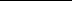 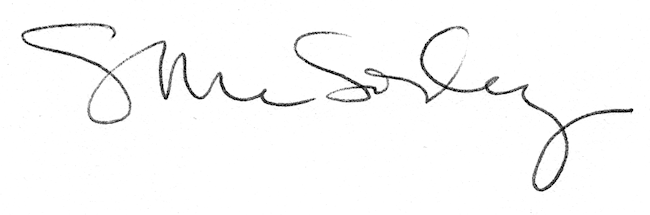 